АННОТАЦИЯДисциплина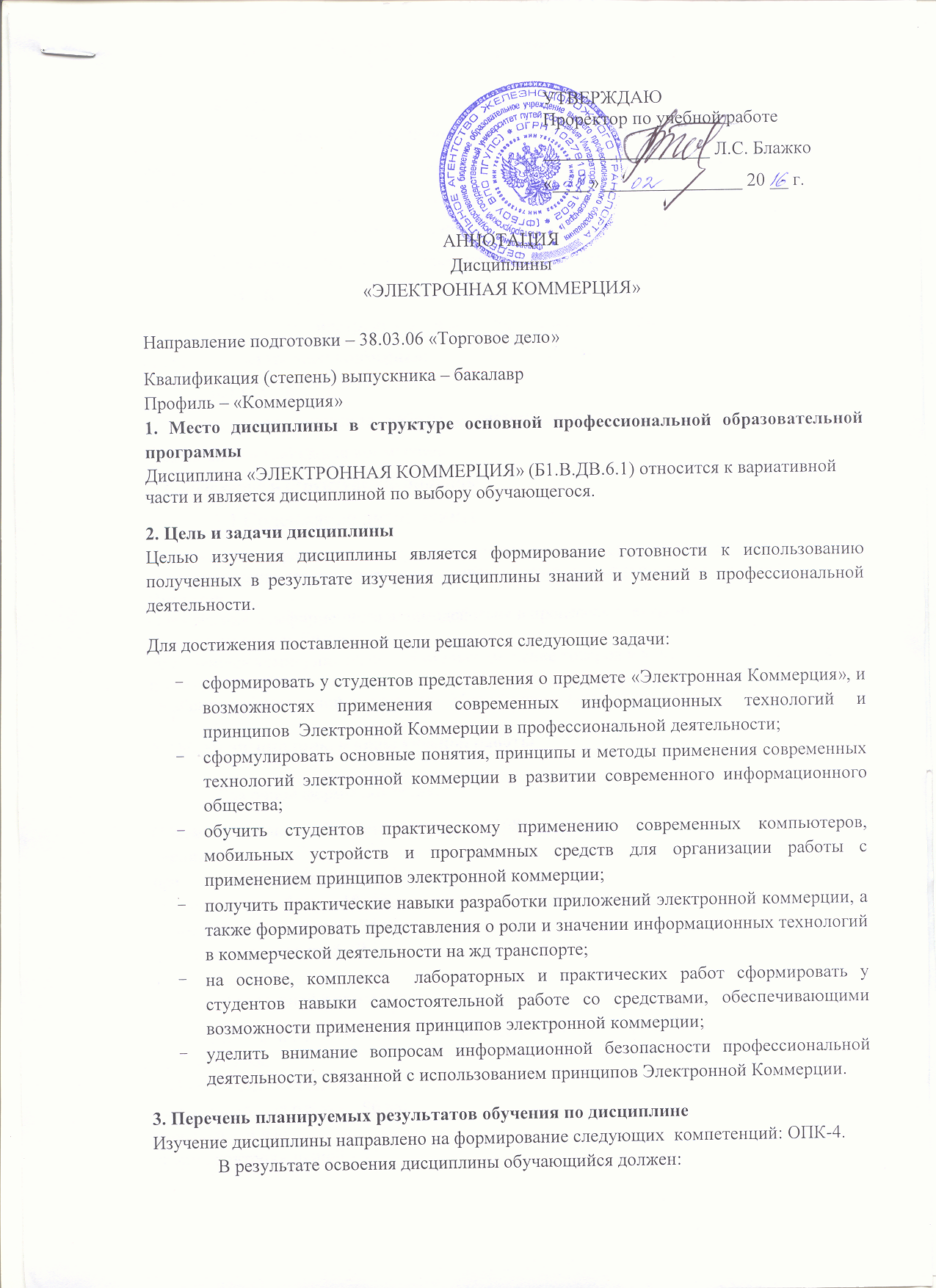 ЗНАТЬ:основные теоретические положения, лежащие в основе развития электронной и мобильной коммерции на жд транспорте; основные проблемы, возникающие при функционировании различных приложений электронной и коммерции; применение современных инфо-телекоммуникационных технологий и систем для использования электронной коммерции в своей профессиональной деятельности;УМЕТЬ:использовать инструментальные программные и приложения для работы с системами электронной коммерции;ВЛАДЕТЬ:основными методами работы с системами и приложениями для организации электронной и мобильной коммерции.4. Содержание и структура дисциплины5.1 Содержание дисциплиныВведение.  Электронная коммерция как составная часть электронного бизнесаОрганизационно-технологические  и правовые основы электронной коммерции в сети Интернет Организация межфирменного взаимодействия в процессах электронной коммерции: технологии бизнес-бизнесуЭлектронная коммерция на потребительском рынке товаров и услуг: технологии бизнес потребителю; Платежные системыОсобенности мобильной  коммерции. Мобильная коммерция на жд транспорте5. Объем дисциплины и виды учебной работыДля очной формы обучения: Объем дисциплины – 3 зачетные единицы (108 час.), в том числе:лекции – 8 час.практические занятия – 8 час.лабораторные работы – 18 час.самостоятельная работа – 74 час.Форма контроля знаний - ЗДля заочной формы обучения: Объем дисциплины – 3 зачетные единицы (108 час.), в том числе:лекции – 4 час.лабораторные работы – 4 час.самостоятельная работа – 96 час.контроль – 4 час.Форма контроля знаний - З